OBEC Trusnov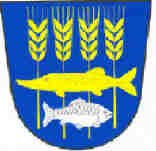 Zastupitelstvo obce TrusnovObecně závazná vyhláška č. 3/2015,o místním poplatku ze psůZastupitelstvo obce Trusnov se na svém zasedání dne 11. 12. 2015 usnesením č. 12 usneslo vydat na základě § 14 odst. 2 zákona č. 565/1990 Sb., o místních poplatcích, ve znění pozdějších předpisů, a v souladu s § 10 písm. d) a § 84 odst. 2 písm. h) zákona č. 128/2000 Sb., o obcích (obecní zřízení), ve znění pozdějších předpisů, tuto obecně závaznou vyhlášku (dále jen „vyhláška“): Čl. 1Úvodní ustanovení1)	Obec Trusnov touto vyhláškou zavádí místní poplatek ze psů (dále také „poplatek“).2)	Řízení o poplatcích vykonává obecní úřad (dále jen „správce poplatku“).Čl. 2Poplatník a předmět poplatku1)	Poplatek ze psů platí držitel psa. Držitelem je fyzická nebo právnická osoba, která má trvalý pobyt nebo sídlo na území obce Trusnov. 2)	Poplatek ze psů se platí ze psů starších 3 měsíců.Čl. 3Vznik a zánik poplatkové povinnosti1)	Poplatková povinnost vzniká držiteli psa v den, kdy pes dovršil stáří tří měsíců, nebo v den, kdy nabyl psa staršího tří měsíců.2)	V případě držení psa po dobu kratší než jeden rok se platí poplatek v poměrné výši, která odpovídá počtu i započatých kalendářních měsíců. Při změně místa trvalého pobytu nebo sídla platí držitel psa poplatek od počátku kalendářního měsíce následujícího po měsíci, ve kterém změna nastala, nově příslušné obci.3)	Poplatková povinnost zaniká dnem, kdy přestala být fyzická nebo právnická osoba držitelem psa (např. úhynem psa, jeho ztrátou, darováním nebo prodejem), přičemž se poplatek platí i za započatý kalendářní měsíc, ve kterém taková skutečnost nastala.Čl. 4Ohlašovací povinnost1)	Držitel psa je povinen ohlásit správci poplatku vznik své poplatkové povinnosti do 15 dnů ode dne jejího vzniku. Stejným způsobem je povinen oznámit také zánik své poplatkové povinnosti.2)	Povinnost ohlásit držení psa má i osoba, která je od poplatku osvobozena.3)	V ohlášení držitel psa uvede jméno, popřípadě jména, a příjmení nebo název nebo obchodní firmu, obecný identifikátor, byl-li přidělen, místo pobytu nebo sídlo, místo podnikání, popřípadě další adresy pro doručování; právnická osoba uvede též osoby, které jsou jejím jménem oprávněny jednat v poplatkových věcech,čísla všech svých účtů u poskytovatelů platebních služeb, včetně poskytovatelů těchto služeb v zahraničí, užívaných v souvislosti s podnikatelskou činností, v případě, že předmět poplatku souvisí s podnikatelskou činností poplatníka,další údaje rozhodné pro stanovení výše poplatkové povinnosti, zejména stáří a počet držených psů, včetně skutečností zakládajících vznik nároku na osvobození od poplatku. 4)	Dojde-li ke změně údajů uvedených v ohlášení, je držitel psa povinen tuto změnu oznámit do 15 dnů ode dne, kdy nastala.Čl. 5Sazba poplatkuSazba poplatku za kalendářní rok činí:za prvního psa 	50,- Kč,za druhého a každého dalšího psa téhož držitele 	150,- Kč.Čl. 6 Splatnost poplatku 1)	Poplatek je splatný nejpozději do 31. 3. příslušného kalendářního roku.2)	Vznikne-li poplatková povinnost po datu splatnosti uvedeném v odstavci 1, je poplatek splatný nejpozději do 15. dne měsíce, který následuje po měsíci, ve kterém poplatková povinnost vznikla, nejpozději do konce příslušného kalendářního roku.Čl. 7Osvobození	Od poplatku ze psů je osvobozen držitel psa, kterým je osoba nevidomá, bezmocná a osoba s těžkým zdravotním postižením, která je držitelem průkazu ZTP/P podle zvláštního právního předpisu, osoba provádějící výcvik psů určených k doprovodu těchto osob, osoba provozující útulek zřízený obcí pro ztracené nebo opuštěné psy nebo osoba, které stanoví povinnost držení a používání psa zvláštní právní předpis. 	Čl. 8Navýšení poplatku 1)	Nebudou-li poplatky zaplaceny držitelem psa včas nebo ve správné výši, vyměří mu správce poplatku poplatek platebním výměrem nebo hromadným předpisným seznamem.2)	Včas nezaplacené nebo neodvedené poplatky nebo část těchto poplatků může správce poplatku zvýšit až na trojnásobek; toto zvýšení je příslušenstvím poplatku.Čl. 9Zrušovací ustanoveníZrušuje se obecně závazná vyhláška č. 3/2010, o místním poplatku ze psů a pohybu psů na veřejném prostranství, ze dne 16. 12. 2010.Čl. 10ÚčinnostTato vyhláška nabývá účinnosti dnem 1. 1. 2016. 	……………………..                                                         ………………………	 místostarostka	starosta                 Lenka Vojtíšková                                                                   Milan FrimlVyvěšeno na úřední desce dne: 11. 12. 2015Sejmuto z úřední desky dne: 31. 12. 2015Zveřejnění bylo shodně provedeno na elektronické úřední desce.